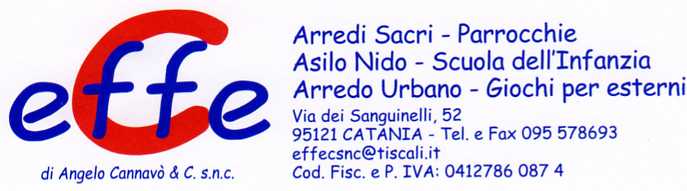 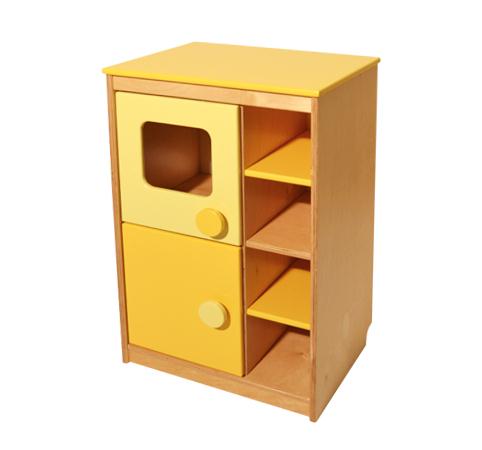 Descrizione:Gioco credenza con struttura in multistrato naturaleverniciato con prodotti atossici, dotato di 2 antineapribili con ripiano interno. Adatta per angoli simboliciin asili, scuole materne e camerette.Dimensioni: 61x40x31 cmCategoria: Giochi simboliciCodice: LG01018